РОССИЙСКАЯ ФЕДЕРАЦИЯСвердловская областьДУМА  ПЫШМИНСКОГО  ГОРОДСКОГО  ОКРУГА(5 созыв, 47 заседание)Р Е Ш Е Н И Еот  28 апреля 2017 г.   №  288                               р.п.ПышмаО внесении изменений в решение Думы Пышминского городского округа от 28.11.2012 № 370 «Об утверждении Положения о порядке определения размера арендной платы, порядке, условиях и сроках внесения арендной платы за земельные участки, находящиеся в муниципальной собственности Пышминского городского округа»В целях приведения Положения о порядке определения размера арендной платы, порядке, условиях и сроках внесения арендной платы ставок арендной платы  за земельные участки, находящиеся в муниципальной собственности Пышминского городского округа, утвержденного Решением Думы Пышминского городского округа от 28.11.2012 № 370  «Об утверждении Положения о порядке определения размера арендной платы, порядке, условиях и сроках внесения арендной платы, ставок арендной платы  за земельные участки, находящиеся в муниципальной собственности Пышминского городского округа» в соответствие с действующим законодательством,  руководствуясь   Земельным кодексом Российской Федерации, статьей 3.1 Федерального закона от 25 октября 2001 года № 137-ФЗ «О введении в действие Земельного кодекса Российской Федерации»,  Федеральным законом от 06.10.2003 №131-ФЗ «Об общих принципах организации местного самоуправления в Российской Федерации», Уставом Пышминского городского округа,  Дума Пышминского городского округа  РЕШИЛА:В преамбулу Решения Думы Пышминского городского округа от 28.11.2012 № 370 «Об утверждении Положения о порядке определения размера арендной платы, порядке, условиях и сроках внесения арендной платы, ставок арендной платы  за земельные участки, находящиеся в муниципальной собственности Пышминского городского округа»  внести следующие изменения:слова «пунктом 3 статьи 65» исключить;слова «Земельного кодекса» заменить словами «Земельным кодексом».Приложение № 2 к Решению  Думы Пышминского городского округа от 28.11.2012 № 370 «Об утверждении Положения о порядке определения размера арендной платы, порядке, условиях и сроках внесения арендной платы, ставок арендной платы  за земельные участки, находящиеся в муниципальной собственности Пышминского городского округа» «Ставки арендной  платы за земельные участки, находящиеся в муниципальной собственности Пышминского городского округа» изложить в  новой редакции (прилагается).3. Настоящее Решение вступает в силу с момента его опубликования.4. Опубликовать настоящее Решение в газете «Пышминские вести»,  разместить на сайте Пышминского городского округа «пышминский-го.рф».Приложение № 2к решению ДумыПышминского городского округа от  28 апреля 2017 г.  №  288СТАВКИАРЕНДНОЙ ПЛАТЫ ЗА ЗЕМЕЛЬНЫЕ УЧАСТКИ,НАХОДЯЩИЕСЯ В МУНИЦИПАЛЬНОЙ СОБСТВЕННОСТИПЫШМИНСКОГО ГОРОДСКОГО ОКРУГА<1> Исключена. - Постановление Правительства Свердловской области от 16.12.2013 N 1516-ПП.<2> В соответствии с пунктом 5 статьи 3 Федерального закона от 30 декабря 2006 года N 271-ФЗ "О розничных рынках и о внесении изменений в Трудовой кодекс Российской Федерации" сельскохозяйственный рынок - специализированный рынок, на котором осуществляется продажа сельскохозяйственной продукции, организованный в соответствии с разрешением, выданным органом местного самоуправления.<3> В соответствии с ГОСТ Р 51303-2013 "Торговля. Термины и определения", утвержденным Постановлением Госстандарта Российской Федерации от 11.08.1999 N 242-ст, к объектам мелкорозничной сети следует относить павильоны, киоски, палатки, а также передвижные средства развозной и разносной торговли, в которых осуществляется розничная торговля.(в ред. Постановления Правительства Свердловской области от 13.05.2016 N 309-ПП)<4> В соответствии с Общероссийским классификатором видов экономической деятельности, утвержденным Приказом Федерального агентства по техническому регулированию и метрологии от 22.11.2007 N 329-ст, к досугово-развлекательным и игорным объектам относятся: ночные клубы, дискотеки, школы танцев, танцевальные площадки, игорные дома (казино), тотализаторы, игровые залы, организации по продаже лотерейных билетов.<5> В соответствии с Общероссийским классификатором видов экономической деятельности, утвержденным Приказом Федерального агентства по техническому регулированию и метрологии от 22.11.2007 N 329-ст, к объектам гостиничного хозяйства относятся: гостиницы и иные объекты временного проживания.<6> В соответствии с Общероссийским классификатором услуг населению ОК 002-93, утвержденным Постановлением Госстандарта Российской Федерации от 28.06.93 N 163, по коду группы 01 ОКУН "Бытовые услуги".<7> В соответствии со статьей 19 Федерального закона от 13 марта 2006 года N 38-ФЗ "О рекламе" к рекламным конструкциям относятся: щиты, стенды, строительные сетки, перетяжки, электронные табло, проекционное и иное предназначенное для проекции рекламы на любые поверхности оборудование, воздушные шары, аэростаты и иные технические средства стабильного территориального размещения.(в ред. Постановления Правительства Свердловской области от 16.12.2013 N 1516-ПП)<8> В соответствии с Общероссийским классификатором видов экономической деятельности, утвержденным Постановлением Госстандарта Российской Федерации от 06.11.2001 N 454-ст, к обрабатывающему производству относятся: производство пищевых продуктов, текстильное и швейное производство, производство кожи, изделий из кожи и производство обуви, обработка древесины и производство изделий из дерева, целлюлозно-бумажное производство, издательская и полиграфическая деятельность, производство кокса, нефтепродуктов и ядерных материалов, химическое производство, производство резиновых и пластмассовых изделий, производство прочих неметаллических минеральных продуктов, металлургическое производство и производство готовых металлических изделий, производство машин и оборудования, производство электрооборудования, электронного и оптического оборудования, производство транспортных средств и оборудования, прочие производства.<9> В соответствии со статьей 1 Федерального закона от 09 февраля 2007 года N 16-ФЗ "О транспортной безопасности" к объектам транспортной инфраструктуры относятся: технологический комплекс, включающий в себя железнодорожные, автомобильные вокзалы и станции, метрополитены, тоннели, эстакады, мосты, морские терминалы, акватории морских портов, порты, которые расположены на внутренних водных путях и в которых осуществляются посадка (высадка) пассажиров и (или) перевалка грузов повышенной опасности на основании специальных разрешений, выдаваемых в порядке, устанавливаемом Правительством Российской Федерации по представлению федерального органа исполнительной власти, осуществляющего функции по выработке государственной политики и нормативно-правовому регулированию в сфере транспорта, по согласованию с федеральным органом исполнительной власти в области обеспечения безопасности Российской Федерации, федеральным органом исполнительной власти, осуществляющим функции по выработке государственной политики и нормативно-правовому регулированию в сфере внутренних дел, судоходные гидротехнические сооружения; расположенные во внутренних морских водах, в территориальном море, исключительной экономической зоне и на континентальном шельфе Российской Федерации искусственные острова, установки, сооружения, аэродромы, аэропорты, объекты систем связи, навигации и управления движением транспортных средств, участки автомобильных дорог, железнодорожных и внутренних водных путей, вертодромы, посадочные площадки, а также иные обеспечивающие функционирование транспортного комплекса здания, сооружения, устройства и оборудование, определяемые Правительством Российской Федерации.(сноска <9> в ред. Постановления Правительства Свердловской области от 17.09.2014 N 793-ПП)<10> Земельные участки, отнесенные к 13 группе вида разрешенного использования, в соответствии с Приказом Министерства экономического развития и торговли Российской Федерации от 15.02.2007 N 39 "Об утверждении методических указаний по государственной кадастровой оценке земель населенных пунктов".<11> В соответствии со статьей 98 Земельного кодекса Российской Федерации к землям рекреационного назначения относятся: земли, предназначенные и используемые для организации отдыха, туризма, физкультурно-оздоровительной и спортивной деятельности граждан. В состав земель рекреационного назначения входят земельные участки, на которых находятся дома отдыха, пансионаты, кемпинги, объекты физической культуры и спорта, туристические базы, стационарные и палаточные туристско-оздоровительные лагеря, детские туристические станции, туристские парки, учебно-туристические тропы, трассы, детские и спортивные лагеря, другие аналогичные объекты.(в ред. Постановлений Правительства Свердловской области от 22.08.2012 N 902-ПП, от 03.10.2012 N 1085-ПП, от 16.11.2016 N 820-ПП)<12> Данная ставка устанавливается на основании представления Министерства строительства и архитектуры Свердловской области.<*> Ставка устанавливается сроком на 5 лет с даты заключения договора аренды. По истечении пятилетнего срока строительства объекта религиозного назначения и до момента государственной регистрации права на построенный объект недвижимости применять трехкратную ставку арендной платы.(ссылка введена Постановлением Правительства Свердловской области от 22.08.2012 N 902-ПП)Председатель ДумыПышминского городского округа__________________ В.С.КлещевГлаваПышминского городского округа    __________________ В.В.Соколов N 
п/пКатегория земель                   
и вид разрешенного использования           
земельного участкаСтавка    
арендной платы
в процентах  
от кадастровой
стоимости   
земельного  
участка1 2                           3       ЗЕМЛИ СЕЛЬСКОХОЗЯЙСТВЕННОГО НАЗНАЧЕНИЯ                  ЗЕМЛИ СЕЛЬСКОХОЗЯЙСТВЕННОГО НАЗНАЧЕНИЯ                  ЗЕМЛИ СЕЛЬСКОХОЗЯЙСТВЕННОГО НАЗНАЧЕНИЯ                  1.Земельные участки, предоставленные  для ведения личного подсобного хозяйства, садоводства, огородничества                           0,32.Земельные участки, предоставленные для ведения дачного хозяйства                         0,32.1 Земельные участки, предоставленные для ведения фермерского хозяйства (сенокос, пашня, пастбище)0,33.Прочие земельные участки                              0,4      ЗЕМЛИ НАСЕЛЕННЫХ ПУНКТОВ                         ЗЕМЛИ НАСЕЛЕННЫХ ПУНКТОВ                         ЗЕМЛИ НАСЕЛЕННЫХ ПУНКТОВ                         4.Земельные участки под объектами жилищного фонда и     
земельные участки, предоставленные  для жилищного строительства (за исключением  земельных участков, указанных в пункте 5)             0,6      5.Земельные участки под индивидуальными жилыми домами 0,6      5.1Земельные участки, предоставленные для индивидуального жилищного строительства0,16.Земельные участки, используемые    для сельскохозяйственного производства (за исключением
земельных участков, указанных в пунктах 7, 8 и 9)     4,0      7.Земельные участки, предоставленные  для ведения садоводства, огородничества               0,6      8.Земельные участки, предоставленные   для ведения личного подсобного хозяйства              0,6      9.Земельные участки, предоставленные   для ведения дачного хозяйства                         0,6      10.Земельные участки, предоставленные  для обустройства овощных ям                           0,3      11.Земельные участки под открытыми автостоянками         1,2      12.Земельные участки под закрытыми автостоянками         
(за исключением земельных участков,  указанных в пунктах 13 и 14)                          0,6      13.Земельные участки  под временными металлическими гаражами                1,0      14.Земельные участки под индивидуальными и (или)         
кооперативными гаражами и земельные участки,          
предоставленные для строительства индивидуальных      
и (или) кооперативных гаражей <1>                     0,4      15.Земельные участки под объектами торговли    (за исключением земельных участков,  указанных в пунктах 16 - 25)                          8,3      16.Земельные участки под отдельно стоящими               
капитальными сооружениями торговли вновь построенными (в течение трех лет с момента ввода в эксплуатацию)   1,6      17.Земельные участки под встроенными или пристроенными  объектами торговли в многоквартирном доме    15,418.Земельные участки под рынками (за исключением         
земельных участков, указанных в пункте 19)            2,7      19.Земельные участки  под сельскохозяйственными рынками <2>                 1,8      20.Земельные участки  под объектами мелкорозничной торговли <3>             11,9      21.Земельные участки под остановочными комплексами       7,1      22.Земельные участки под специализированными магазинами  
детских товаров                                       1,6      23.Земельные участки под отдельно стоящими объектами     
книготорговли и киосками печатной продукции           1,1       24.Земельные участки под объектами торговли,             
обеспечивающими снабжение малонаселенных и отдаленных населенных пунктов, при наличии в населенном пункте   единственного сооружения торговли                     0,2      25.Земельные участки под объектами торговли              
автомототранспортными средствами, площадками          
для хранения автомототранспортных средств,            
подлежащими продаже                                   4,3      26.Земельные участки под аптеками и оптиками             
(за исключением земельных участков,   указанных в пункте 27)                                0,4      27.Земельные участки под аптеками, осуществляющими       
изготовление лекарственных средств или отпуск,        
хранение и реализацию наркотических средств и         
психотропных веществ и оптиками, осуществляющими      
изготовление корригирующих очков                      1,0      28.Земельные участки под досугово-развлекательными и     
игорными объектами <4>, а также под боулингами        1,6      29.Земельные участки под столовыми  5,9      30.Земельные участки под сооружениями общественного питания и бытового обслуживания,  обеспечивающими снабжение малонаселенных и отдаленных населенных пунктов                         0,9      31.Земельные участки под ресторанами, кафе, барами,      
закусочными                                           4,8      32.Земельные участки под объектами  гостиничного хозяйства <5>                            0,9      33.Земельные участки под объектами  коммунального хозяйства                               0,8      34.Земельные участки под очистными сооружениями          0,3      35.Земельные участки, на которых размещены            
мобилизационные мощности (объекты мобилизационного резерва),  определяемые в установленном порядке                  0,2      36.Земельные участки под полигонами твердых и            
жидких бытовых отходов                                0,9      37.Земельные участки под организациями, оказывающими     
бытовые услуги <6> (за исключением земельных участков,
указанных в пунктах 15, 38, 39 и 43)                  0,9      38.Земельные участки под муниципальными банями           0,9      39.Земельные участки под крематориями, кладбищами и      
иными зданиями и сооружениями, предназначенными       
для осуществления погребения умерших                  0,02     40.Земельные участки под рекламными конструкциями,       
используемыми для размещения наружной рекламы <7>     6,0      41.Земельные участки под автозаправочными и              
автогазозаправочными станциями                        1,7      42.Земельные участки под газонаполнительными станциями   0,9      43.Земельные участки под предприятиями по ремонту,       
техническому обслуживанию и мойке                     
автомототранспортных средств                          7,0      44.Земельные участки под объектами образования,          
здравоохранения (за исключением земельных участков,   
указанных в пунктах 26, 27 и 54),  социального обеспечения, культуры и искусства  (за исключением земельных участков,  указанных в пункте 50),                               
физической культуры и спорта (за исключением          
земельных участков, указанных в пункте 51)            0,3      45.Земельные участки под кинотеатрами                    4,5      46.Земельные участки под научно-исследовательскими институтами, включая их опытно-производственную базу, используемые для научной и научно-технической деятельности0,147.Земельные участки под проектными институтами, включая их опытно-производственную базу, используемые для проектно-конструкторской деятельности1,148.Земельные участки под государственными сельскохозяйственными образовательными учреждениями, включая их опытно-производственную базу0,0149.Земельные участки под стадионами, лыжными базами,     
спортивными комплексами с искусственными              
водными бассейнами с длиной дорожки не менее 25 м     
и (или) спортивными комплексами  с открытыми спортивными площадками, занимающими   не менее 1/2 площади земельного участка               2,3      50.Земельные участки под организациями обрабатывающего производства <8>                      0,9      51.Земельные участки под организациями  обрабатывающего производства вновь построенными (в течение трех лет с момента ввода в эксплуатацию)   0,5      52.Земельные участки под объектами транспортной          
инфраструктуры <9> (за исключением земельных участков, указанных в пунктах 54,55)                      5,4      53.Земельные участки под электростанциями и              
обслуживающими их сооружениями и объектами            0,3      54.Земельные участки под организациями энергетики        
(за исключением земельных участков,  указанных в пунктах 33 и 54)                          1,1      55.Земельные участки, предоставленные  для геологического изучения, разведки и добычи  полезных ископаемых   0,756.Земельные участки, предназначенные для размещения     железнодорожных путей, автомобильных дорог,   искусственно созданных внутренних водных путей,     причалов, пристаней, полос отвода железных и   автомобильных дорог, водных путей, трубопроводов,   воздушных линий электропередачи  конструктивных        
элементов и сооружений, объектов, необходимых   для эксплуатации, содержания, строительства,  реконструкции, ремонта, развития наземных и  подземных зданий, сооружений, устройств транспорта и  
энергетики; объектов космической деятельности,   военных объектов <10>                                 0,3      57.Земельные участки под железнодорожными вокзалами,     
автовокзалами и станциями, речными портами, причалами,
пристанями                                            2,5      58.Земельные участки под складами и базами               1,0      59.Земельные участки под технопарками в соответствии с Положением о технопарках, создаваемых на земельных участках, находящихся в государственной собственности, расположенных на территории Свердловской области0,0560.Земельные участки, предназначенные для размещения административных, офисных зданий и иных объектов    общественно-деловой застройки (за исключением      земельных участков, указанных в пункте 58)            4,0      61.Земельные участки под зданиями, строениями,           
сооружениями, предоставленными под размещение органов государственной власти и местного самоуправления,  под административно-управленческими зданиями и  помещениями государственных и муниципальных учреждений и предприятий, а также под офисами общественных и благотворительных организаций                         0,4      62.Земельные участки, предоставленные для строительства  
объектов (за исключением земельных участков,   предоставленных для строительства метрополитена,   жилищного фонда, индивидуальных жилых домов,   индивидуальных и (или) кооперативных гаражей)         
на период до окончания срока действия разрешения  на строительство, выданного уполномоченным органом    0,5      63.Земельные участки, предназначенные для размещения     
объектов рекреационного назначения <11>               0,6      64.Земельные участки под садово-парковыми объектами  (дендропарками, ботаническими садами, скверами,  парками, городскими садами)                           0,4      65.Земельные участки занятые предприятиями стройкомплекса <12>                                   0,2      66. Земельные участки, предоставленные для строительства объектов религии <*> 0,167.Прочие земельные участки                              1,5      68.Земельные участки, занятые предприятиями машиностроения и металлообработки1,0ЗЕМЛИ ПРОМЫШЛЕННОСТИ, ЭНЕРГЕТИКИ, ТРАНСПОРТА, СВЯЗИ,           
РАДИОВЕЩАНИЯ, ТЕЛЕВИДЕНИЯ, ИНФОРМАТИКИ,                  
ЗЕМЛИ ДЛЯ ОБЕСПЕЧЕНИЯ КОСМИЧЕСКОЙ ДЕЯТЕЛЬНОСТИ,              
ЗЕМЛИ ОБОРОНЫ, БЕЗОПАСНОСТИ И ИНОГО СПЕЦИАЛЬНОГО НАЗНАЧЕНИЯЗЕМЛИ ПРОМЫШЛЕННОСТИ, ЭНЕРГЕТИКИ, ТРАНСПОРТА, СВЯЗИ,           
РАДИОВЕЩАНИЯ, ТЕЛЕВИДЕНИЯ, ИНФОРМАТИКИ,                  
ЗЕМЛИ ДЛЯ ОБЕСПЕЧЕНИЯ КОСМИЧЕСКОЙ ДЕЯТЕЛЬНОСТИ,              
ЗЕМЛИ ОБОРОНЫ, БЕЗОПАСНОСТИ И ИНОГО СПЕЦИАЛЬНОГО НАЗНАЧЕНИЯЗЕМЛИ ПРОМЫШЛЕННОСТИ, ЭНЕРГЕТИКИ, ТРАНСПОРТА, СВЯЗИ,           
РАДИОВЕЩАНИЯ, ТЕЛЕВИДЕНИЯ, ИНФОРМАТИКИ,                  
ЗЕМЛИ ДЛЯ ОБЕСПЕЧЕНИЯ КОСМИЧЕСКОЙ ДЕЯТЕЛЬНОСТИ,              
ЗЕМЛИ ОБОРОНЫ, БЕЗОПАСНОСТИ И ИНОГО СПЕЦИАЛЬНОГО НАЗНАЧЕНИЯ69.Земли промышленности, энергетики, транспорта, связи,  радиовещания, телевидения, информатики, земли    для обеспечения космической деятельности, земли  обороны, безопасности и иного специального назначения 17,0 ЗЕМЛИ ОСОБО ОХРАНЯЕМЫХ ТЕРРИТОРИЙ И ОБЪЕКТОВЗЕМЛИ ОСОБО ОХРАНЯЕМЫХ ТЕРРИТОРИЙ И ОБЪЕКТОВЗЕМЛИ ОСОБО ОХРАНЯЕМЫХ ТЕРРИТОРИЙ И ОБЪЕКТОВ70.Земельные участки особо охраняемых территорий и объектов0,5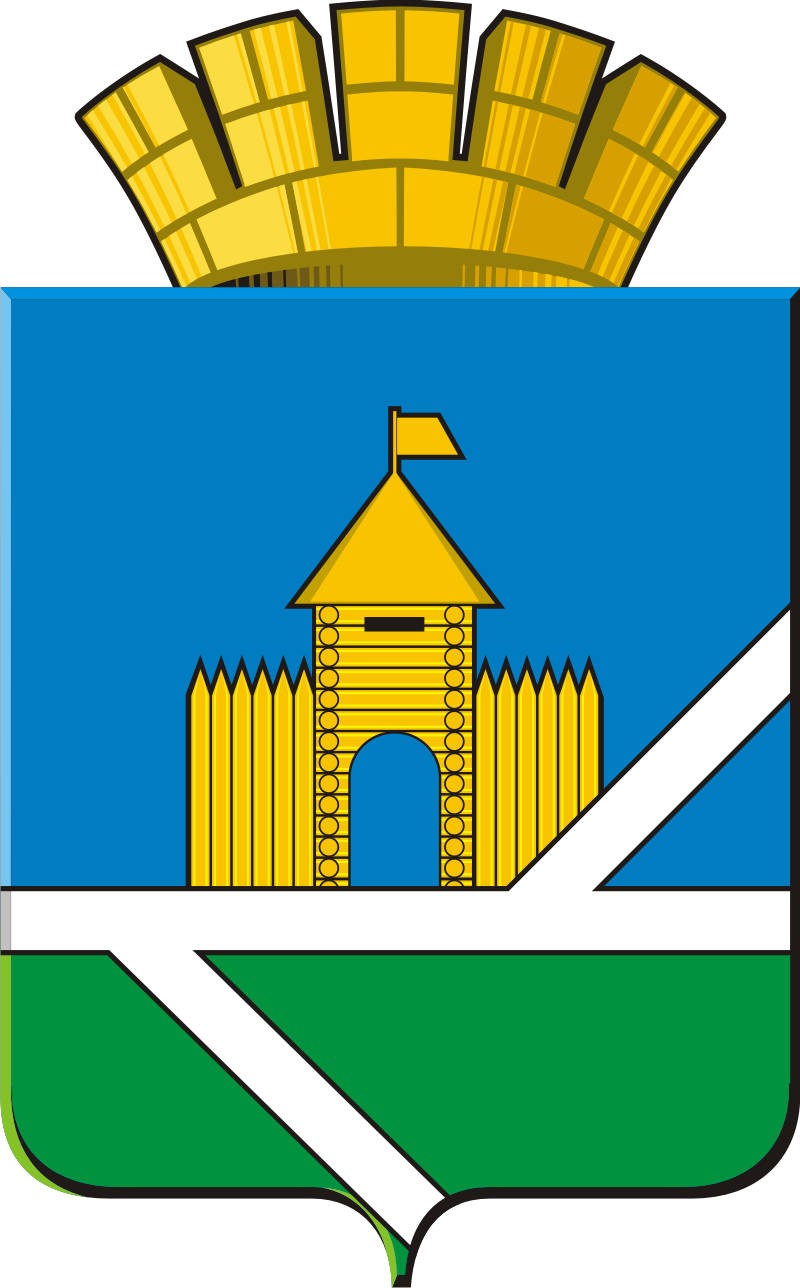 